ლოტი #10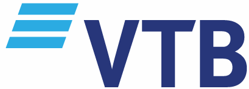 CyberArk -ის ლიცენზიების შეძენაპროექტის დასრულების ვადაა 2020 წლის დეკემბერიმწარმოებელი დასახელება / აღწერილობაქარხნული ნომერი რაოდენობა CyberArk Protects IT personnel and isolates datacenter resources. Including credential and access management, session isolation and recording, threat analytics tier 3 PAS-USER-T330CyberArk EMEA 24X7 - 5 years in advance MAINT-EUx24x7x51